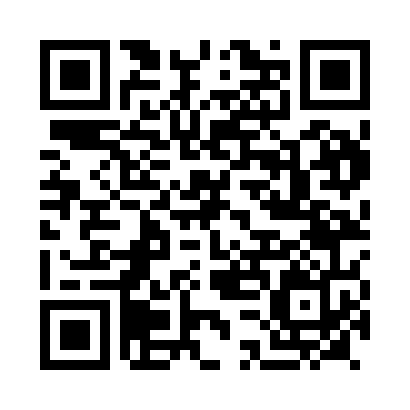 Prayer times for Biskra, AlgeriaWed 1 May 2024 - Fri 31 May 2024High Latitude Method: NonePrayer Calculation Method: Algerian Ministry of Religious Affairs and WakfsAsar Calculation Method: ShafiPrayer times provided by https://www.salahtimes.comDateDayFajrSunriseDhuhrAsrMaghribIsha1Wed4:125:4612:344:187:238:512Thu4:115:4512:344:187:238:523Fri4:105:4412:344:187:248:534Sat4:085:4312:344:187:258:545Sun4:075:4212:344:187:268:556Mon4:065:4112:344:187:278:567Tue4:045:4012:344:197:278:578Wed4:035:3912:344:197:288:589Thu4:025:3812:344:197:299:0010Fri4:015:3812:334:197:309:0111Sat4:005:3712:334:197:319:0212Sun3:585:3612:334:197:319:0313Mon3:575:3512:334:197:329:0414Tue3:565:3412:334:197:339:0515Wed3:555:3412:334:197:349:0616Thu3:545:3312:334:207:349:0717Fri3:535:3212:334:207:359:0818Sat3:525:3112:344:207:369:0919Sun3:515:3112:344:207:379:1020Mon3:505:3012:344:207:379:1221Tue3:495:3012:344:207:389:1322Wed3:485:2912:344:207:399:1423Thu3:475:2812:344:207:409:1524Fri3:465:2812:344:217:409:1625Sat3:455:2712:344:217:419:1726Sun3:455:2712:344:217:429:1827Mon3:445:2612:344:217:429:1828Tue3:435:2612:344:217:439:1929Wed3:425:2612:354:217:449:2030Thu3:425:2512:354:227:449:2131Fri3:415:2512:354:227:459:22